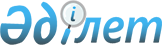 "Азғыр" және "Капустин Яр" полигондарының әсерi тиген Атырау және Батыс Қазақстан облыстары аудандарының аумақтарын кешендi тексеру жүргізу жөнiндегі ведомствоаралық жұмыс тобын құру туралыҚазақстан Республикасы Премьер-Министрінің 2003 жылғы 26 қыркүйектегі N 230-ө өкімі

      1. Мынадай құрамда ведомствоаралық жұмыс тобы құрылсын: Ысқақов                 - Қазақстан Республикасының Қоршаған 

Нұрлан Әбдiлдаұлы         ортаны қорғау вице-министрi, төраға Меркер                  - Қазақстан Республикасының Денсаулық 

Виктор Александрович      сақтау министрлiгі Мемлекеттік 

                          санитарлық-эпидемиологиялық қадағалау 

                          комитетiнiң төрағасы, төрағаның 

                          орынбасары Базарбай                - Қазақстан Республикасының Қоршаған 

Сапар Қанатбайұлы         ортаны қорғау министрлігі Экологиялық 

                          саясат және орнықты даму департаменті 

                          экологиялық мониторингi және 

                          ақпарат басқармасы бастығының 

                          орынбасары, хатшы Әбсалықов               - Қазақстан Республикасының Бiлiм 

Қазба Нығметұлы           және ғылым министрлігі "Радиациялық 

                          медицина және экология ғылыми-зерттеу 

                          институты" республикалық мемлекеттік 

                          кәсiпорнының директоры Ғылманов                - Қазақстан Республикасының Энергетика 

Жанболат Ғылманұлы        және минералдық ресурстар министрлiгі 

                          "Қазақстан Республикасының ұлттық 

                          ядролық орталығы" республикалық 

                          мемлекеттiк кәсіпорны бас директорының 

                          көмекшiсi Дайырбеков              - Қазақстан Республикасының Энергетика 

Тiлеу Сiләмханұлы         және минералдық ресурстар министрлiгi 

                          Атом энергетикасы жөнiндегi комитетi 

                          радиациялық және ядролық қауiпсiздiк 

                          басқармасының бастығы Дөңбаев                 - Қазақстан Республикасының Бiлiм және 

Қалдыбек Мамытұлы         ғылым министрлiгi "Л.Н. Гумилев 

                          атындағы Еуразия ұлттық университетi" 

                          республикалық мемлекеттiк кәсiпорны 

                          физика кафедрасының меңгерушiсi Сыздықова               - Қазақстан Республикасының Экономика 

Лариса Михайловна         және бюджеттiк жоспарлау министрлiгi 

                          Өңiрлiк саясат және бюджетаралық 

                          қатынастар департаментi өңiрлiк саясат 

                          басқармасы өңiрлiк әлеуметтiк 

                          бағдарламалар бөлiмiнiң бас маманы Көбейсiнов              - Батыс Қазақстан облыстық 

Кәкен Көбейсiнұлы         мәслихатының депутаты (келiсiм бойынша). 

      2. Ведомствоаралық жұмыс тобы 2003 жылдың аяғына дейiн "Азғыр" және "Капустин Яр" бұрынғы әскери-сынау полигондарының әсерi тиген Батыс Қазақстан және Атырау облыстары аудандарының аумақтарын кешендi тексерудi жүргiзу жөнiндегi ұсыныстарын дайындасын және Қазақстан Республикасының Үкiметiне ұсынсын. 

      3. Осы өкiмнiң орындалуын бақылау Қазақстан Республикасы Премьер-Министрiнiң орынбасары - Қазақстан Республикасының Ауыл шаруашылығы министрi А.С. Есiмовке жүктелсін.       Премьер-Министр 
					© 2012. Қазақстан Республикасы Әділет министрлігінің «Қазақстан Республикасының Заңнама және құқықтық ақпарат институты» ШЖҚ РМК
				